АНДРЕЙ-ВОРОБЕЙАнд-      рей -            во-      ро-       бей,Не     го-            няй         го-       лу-       бей,Го-        няй       га-                ло-           чек.Из  -   под               па-         ло-          чек.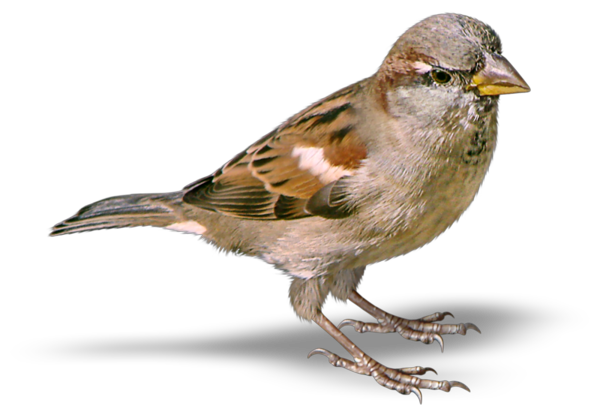 Андрей-воробей,Не гоняй голубей. Гоняй галочекИз-под палочек.